Pouk od doma; prvi teden (16. 3. 2020 – 20. 3. 2020) – P. RodmanPozdravljeni! Za vse nas je tak način dela nekaj novega. Svetujem, da delate po svojih najboljših močeh, se potrudite, kolikor se le lahko. Opravljeno delo, dokaze o učenju,  mi boste pokazali, ko se vrnemo v šolo. Delo si samostojno raporedi.Svoje dokaze o učenju zbiraj v zvezku (ali na listih v mapi).Za vsako vprašanje, nejasnost ali težavo sem dosegljiva na e-naslovu petra.rodman@os-sturje.siDolgo branje – pesniška zbirka po lastni izbiri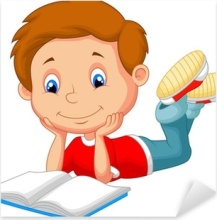 Sledi korakom:Prelistaj,preleti in preberi celo zbirko.Izberi dve pesmi – eno boš deklamiral, drugo boš samo doživeto prebral.Pripravi predstavitev pesniške zbirke (dokazi o učenju - piši v zvezek).Vadi ustno predstavitev.Ko boš dovolj pripravljen, jo predstavi pred starši. Naj ti dajo povratno informacijo o nastopu in vsebini. Povratno informacijo naj zapišejo v zvezek.Naredi izboljšavo predstavitve.Vadi. Lahko se posnameš (dokazi o učenju).Pouk od doma; drugi teden (23. 3. 2020 – 27. 3. 2020) – P. Rodman  Napiši spis, na katerega smo se v šoli že pripravljali. Merila za obnovo imaš, za domišljijski spis pa jih tu prilagam.Izbiraš lahko med Povodnim možem in Turjaško Rozamundo. Oblika spisa je lahko obnova ali domišljijski spis.Najprej pripravi osnutek/načrt spisa.Napiši.Naj ga pregledajo tudi starši in napišejo povratno informacijo.Naredi izboljšavo.Končni izdelek mi boš oddal-a.Navodilo in merila za spis:Navodila za pisanje pisne naloge Napisal-a boš domišljijski spis, za katerega imaš na voljo dva naslova: LIST IZ ROZAMUNDINEGA DNEVNIKA ali URŠKA V PODVODNEM SVETU(Domišljijski spis z junaki iz literarne predloge)Izberi tisti naslov, ki ti je najbolj všeč, in oblikuj besedilo, v katerem boš nadgradil zgodbo, ki smo jo prebrali v Prešernovi baladi Povodni mož in romanci Turjaška Rozamunda. Vsebina naj se navezuje na zgodbo. Navodila za prvi naslov: Rozamunda je šla v samostan, ko se je Ostrovrhar poročil z Lejlo. Kako se tam počuti? Ali koga obtožuje za svojo usodo? Ali kaj obžaluje? Bi danes ravnala drugače? V dnevnik zapisujemo naše misli, občutke, počutje … Pišemo ga v 1. osebi ednine (JAZ).Navodila za drugi naslov: Prešeren je zgodbo Povodnega moža zaključil s tem, da sta povodni mož in Urška utonila v valovih Ljubljanice. Le kaj se je zgodilo z Urško? Je utonila? Morda pa ji prav ugaja življenje v kraljestvu povodnega moža? Ali si želi domov?  Prepusti se domišljiji in se loti pisanja. Časa imaš dovolj, zato premisli in najprej oblikuj osnutek, zatem pa se loti pisanja. Napisati moraš najmanj eno stran. Pazi na pravilno oblikovane uvod, jedro in zaključek. Tvoj jezik naj bo čim bolj slikovit in bogat. Uporabi tudi katero izmed pesniških sredstev, saj jih znaš že kaj nekaj. Pazi na pravopiso pravilnost. Ne pozabi: v domišljijskem svetu je marsikaj dovoljeno, tudi duhovite besede in nemogoče situacije. Veliko sreče in veselja pri pisanju!  